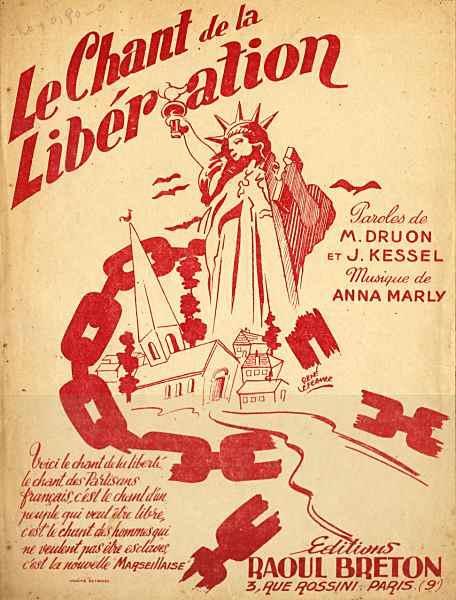 Le Chant des partisansCatégorie : Arts du sonGenre : chanson populaire / engagéeAuteurs/Histoire de l’œuvreContexte historique 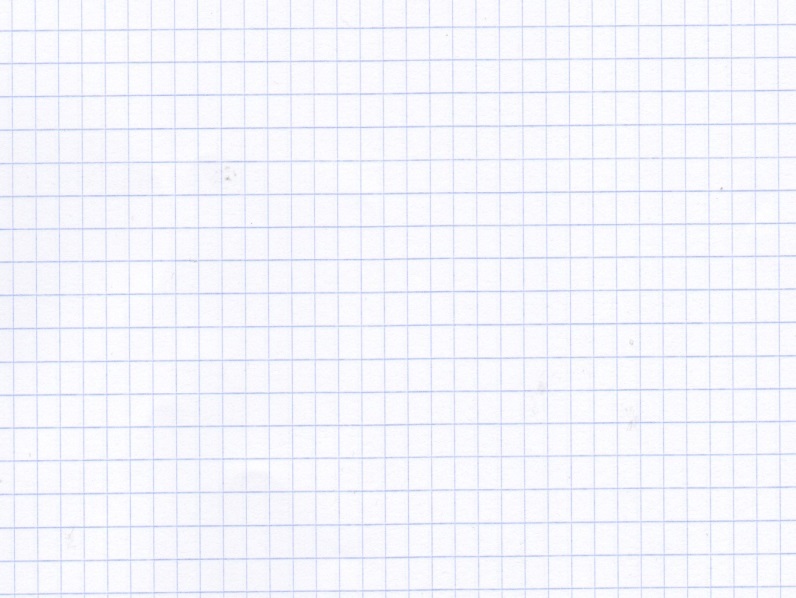 2nde guerre mondiale ; Occupation allemande de la France Sujet de l’œuvreAppelle à la Résistance des Français pour lutter contre les AllemandsMots clésPartisans : combattant résistant contre une armée étrangère